ПРОЕКТ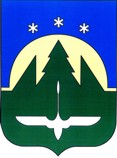 АДМИНИСТРАЦИЯ ГОРОДА ХАНТЫ-МАНСИЙСКАХанты-Мансийского автономного округа-ЮгрыПОСТАНОВЛЕНИЕот  _________________								№ _____Об организации отдыха детей в каникулярное времяВ соответствии пунктом 13 части 1статьи 16 Федерального закона от 06.10.2003 № 131-ФЗ «Об общих принципах организации местного самоуправления в Российской Федерации», руководствуясь статьей 71 Устава города Ханты-Мансийска:Утвердить:1.1. Порядок предоставления путевок в организации, обеспечивающие отдых детей в каникулярное время, приобретенных за счет бюджета муниципального образования город Ханты-Мансийск (приложение 1).1.2. Положение о возмещении стоимости услуг, оказываемых лицами, сопровождающими детей до места нахождения организаций, обеспечивающих отдых детей в каникулярное время, и обратно (приложение 2).1.3. Норматив предельной стоимости путевки, приобретаемой за счет средств бюджета муниципального образования город Ханты-Мансийск:1.3.1. В загородные оздоровительные лагеря, специализированные (профильные) лагеря, в том числе палаточные лагеря, оздоровительно-образовательные центры, базы и комплексы, иные организации, деятельность которых направлена на реализацию услуг по обеспечению отдыха детей, расположенные на территории Ханты-Мансийского автономного округа - Югры, - в размере не более 1100 рублей в день на одного ребенка.1.3.2. В загородные оздоровительные лагеря, специализированные (профильные) лагеря, оздоровительно-образовательные центры, базы и комплексы, иные организации, деятельность которых направлена на реализацию услуг по обеспечению отдыха детей, расположенные за пределами Ханты-Мансийского автономного округа - Югры, - в размере не более 1300 рублей в день на одного ребенка.2. Признать утратившим силу постановление Администрации города Ханты-Мансийска от 02.02.2011 № 96 «О порядке организации отдыха и оздоровления детей».3. Настоящее постановление вступает в силу после дня его официального опубликования.4. Контроль, за выполнением настоящего постановления возложить на заместителя Главы Администрации города Ханты-Мансийска        Черкунову И.А.Глава Администрациигорода Ханты-Мансийска						М.П. РяшинПриложение 1к постановлению Администрациигорода Ханты-Мансийскаот ____________ № _____Порядок предоставления путевок в организации, обеспечивающие отдых детей в каникулярное время, приобретенных за счет бюджета муниципального образования город Ханты-Мансийск(далее – Порядок)1. Настоящий Порядок разработан в целях упорядочения предоставления путевок в организации, обеспечивающие отдых детей в каникулярное время, взаимодействия Департамента образования Администрации города Ханты-Мансийска (далее - Департамент образования) с родителями (законными представителями), направляющими на организованный отдых детей, проживающих на территории муниципального образования город Ханты-Мансийск.2.	Финансирование расходов на приобретение путевок в организации, обеспечивающие отдых детей в каникулярное время, осуществляется в пределах доведенных бюджетных ассигнований, лимитов бюджетных обязательств бюджета муниципального образования город Ханты-Мансийск на текущий финансовый год, а также иных источников, не запрещенных законодательством Российской Федерации.Путевки приобретаются в соответствии с действующим законодательством о контрактной системе в сфере закупок товаров, работ, услуг для обеспечения государственных и муниципальных нужд.3. Департамент образования осуществляет следующие функции:3.1. Планирует развитие отдыха детей проживающих на территории муниципального образования город Ханты-Мансийск в каникулярное время, для обеспечения прав детей на отдых, исходя из потребности детей и родителей (законных представителей) в тех или иных формах отдыха на основании решений муниципальной межведомственной комиссии по организации отдыха, оздоровления, занятости детей, подростков и молодежи города Ханты-Мансийска.3.2. Информирует общественность города об основных направлениях организованного отдыха детей в каникулярное время в следующих формах:- устной (при личном обращении и по телефону);- письменной (почтой, электронной почтой);- в форме информационных материалов, расположенных на информационном стенде Департамента образования;- в информационно-телекоммуникационной сети Интернет на Ханты-Мансийском образовательном портале Департамента образования edu.admhmansy.ru (далее – образовательный портал);- через средства массовой информации.3.3. Формирует список очередности детей от 6 до 17 лет (включительно) на получение путевок в загородные оздоровительные лагеря, специализированные (профильные) лагеря, оздоровительно-образовательные центры, базы и комплексы, иные организации, деятельность которых направлена на реализацию услуг по обеспечению отдыха детей, расположенные на территории Ханты-Мансийского автономного округа – Югры и за пределами автономного округа (далее – организации, обеспечивающие отдых).4. Порядок подачи документов на получение путевки в организации, обеспечивающие отдых:4.1. Прием заявлений от родителей (законных представителей) (далее – заявитель) для отдыха детей начинается с 1 по 26 марта каждого текущего года. При необходимости Департамент образования продлевает срок приема заявлений, о чем дополнительно информирует общественность города.4.2. Подача заявлений и документов осуществляется заявителями:при личном обращении в Департамент образования;при личном обращении в Автономное учреждение Ханты-Мансийского автономного округа – Югры «Многофункциональный центр предоставления государственных и муниципальных услуг Югры»;в электронной форме посредством официального информационного портала Администрации города Ханты-Мансийска www.admhmansy.ru;в электронной форме посредством федеральной государственной информационной системы «Единый портал государственных и муниципальных услуг (функций)» www.gosuslugi.ru, региональной информационной системы Ханты-Мансийского автономного округа - Югры «Портал государственных и муниципальных услуг (функций) Ханты-Мансийского автономного округа – Югры» 86.gosuslugi.ru.4.3. Список очередности на получение путевок в организации, обеспечивающие отдых формируется по дате подачи заявителем заявления по форме согласно приложению 1 к настоящему Порядку с приложением следующих документов (далее - комплект документов):- копии документов, удостоверяющих личность заявителя, ребенка (паспорт, свидетельство о рождении);- медицинскую справку по форме № 079/у (при направлении ребенка в детские оздоровительные учреждения) или по форме № 070/у-04 (при направлении ребенка в санаторий).- документ, подтверждающий факт проживания ребенка в городе Ханты-Мансийске, в случае если в документе, удостоверяющем личность ребенка, не указано место регистрации ребенка (справка с места жительства ребенка, либо договор аренды жилого помещения с указанием факта проживания ребенка в арендованном жилом помещении);- копия документа, подтверждающего родство ребенка и родителя, в случае если в документах разные фамилии (свидетельство о рождении ребенка, документ об усыновлении/удочерении).4.4. В случае убытия ребенка в иностранные государства дополнительно запрашиваются следующие документы:- заграничный паспорт ребенка (оригинал);- копия паспорта второго родителя (2-3 страницы), либо документ, подтверждающий отсутствие второго родителя;- фотографии - 2 штуки (в соответствии с требованиями к фотографии для получения визы);4.5. Департамент образования не вправе требовать от заявителя предоставления документов и информации, в том числе подтверждающих внесение заявителем платы за предоставление государственных и муниципальных услуг, которые находятся в распоряжении органов, предоставляющих государственные услуги, органов, предоставляющих муниципальные услуги, иных государственных органов, органов местного самоуправления либо подведомственных государственным органам или органам местного самоуправления организаций, участвующих в предоставлении предусмотренных частью 1 статьи 1 Федерального закона от 27.07.2010 № 210-ФЗ «Об организации предоставления государственных и муниципальных услуг» государственных и муниципальных услуг, в соответствии с нормативными правовыми актами Российской Федерации, нормативными правовыми актами субъектов Российской Федерации, муниципальными правовыми актами.4.6. Специалист Департамента образования принимает у заявителя комплект документов, регистрирует заявление в едином электронном реестре заявлений автоматизированной информационной системы «Детский оздоровительный лагерь». Заявлению присваивается регистрационный (порядковый) номер, выдается уведомление о принятых документах с указанием регистрационного (порядкового) номера заявления по форме согласно приложению 2 к настоящему Порядку.4.7. При подаче заявления в электронной форме заявителю необходимо в течение 5 календарных дней после подачи заявления обратится к специалисту Департамента образования, и предоставить комплект документов в соответствии с подпунктом 4.3 пункта 4 или в соответствии с подпунктами 4.3, 4.4 пункта 4 настоящего Порядка, в зависимости от направления отдыха.В случае не предоставления комплекта документов, заявление, оформленное в электронной форме, аннулируется.5. Основаниями для отказа в предоставлении путевки являются:- предоставление недостоверных сведений заявителем о себе и ребенке;- медицинские противопоказания у ребенка;- предоставление не всех документов, указанных в подпункте 4.3 пункта 4 настоящего Порядка (при выезде в пределах Российской Федерации);- предоставление не всех документов, указанных в подпунктах 4.3, 4.4 пункта 4 настоящего Порядка (при выезде в иностранные государства);- возраст получателя путевки не соответствует возрастным границам, определенные подпунктом 3.4 пункта 3 настоящего Порядка;- отсутствие путевок в организации, обеспечивающие отдых.6. Департамент образования осуществляет распределение и предоставление путевок в следующем порядке:6.1. Приказом Департамента образования не позднее, чем за 10 календарных дней до начала приема заявлений о предоставлении путевки в составе организованной группы детей, создается комиссия по распределению путевок в загородные лагеря, специализированные (профильные) лагеря, иные организации, деятельность которых направлена на реализацию услуг по обеспечению отдыха детей, расположенные за пределами города Ханты-Мансийска, детям, проживающим в городе Ханты-Мансийске, сформированная из числа сотрудников Департамента образования (далее – Комиссия).6.2. Комиссия по истечению 14 календарных дней, от даты приема заявлений о предоставлении путевки, в соответствии с количеством путевок определяет и утверждает протокольным решением списки детей, которые направляются на отдых, по направлениям и срокам выезда.6.3. После утверждения списков детей, которые направляются на отдых, специалисты Департамента образования в течение 5 календарных дней уведомляют заявителей, о предоставлении путевки ребенку, дате, времени, месте проведения родительского собрания, способом, указанным ими в заявлении (по электронной почте или телефонным звонком), по форме согласно приложению 3 к настоящему Порядку.6.4. Между Департаментом образования и заявителем заключается соглашение на предоставление услуги по организации выездного отдыха ребенка (далее - соглашение).6.5. В случае если заявитель не принимал участие в родительском собрании, специалисты Департамента образования в течение 3 календарных дней осуществляют не менее 3 попыток связаться с заявителем по указанным в заявлении телефонам. При положительном результате до заявителя повторно доводят информацию о предоставлении ребенку путевки на отдых и приглашают для заключения соглашения. При отрицательном результате оформляют акт по форме согласно приложению 4 к настоящему Порядку.6.6. В случае если заявитель по какой-либо причине отказывается от путевки, специалисты Департамента образования предлагают заявителю оформить письменный отказ по форме согласно приложению 5 к настоящему Порядку или составляют акт об отказе по форме согласно приложению 6 к настоящему Порядку.6.7. В случае если по итогам заседания Комиссии остались невостребованные путевки и/или заявители отказались от предоставления путевки после заседания Комиссии, специалисты Департамента образования формируют дополнительные списки детей, направляемых на отдых, из списка очередности, которые рассматриваются и утверждаются Комиссией не позднее, чем за 2 календарных дня до выезда детей. В случае отказа от предоставления путевки заявителем в день выезда организованной группы детей возможно внесение изменения в список детей, направляемых на отдых, из списка очередности.6.8. Выписка из протокольного решения Комиссии, размещается на информационном стенде и образовательном портале Департамента образования.7. Обязанности заявителей при отправке детей в организации, обеспечивающие отдых.При отправлении детей в организации, обеспечивающие отдых, заявитель обязан обеспечить явку ребенка в установленное Департаментом образования место и время сбора, и предоставить оригиналы следующих документов:документ, удостоверяющий личность ребенка (паспорт или свидетельство о рождении);заграничный паспорт ребенка (требуется при выезде в иностранные государства);нотариально заверенное согласие родителей (законных представителей) на выезд их детей на отдых, в сопровождении уполномоченных лиц до места нахождения организации, обеспечивающей отдых, и обратно (требуется при выезде в климатически благоприятные территории Российской Федерации и иностранные государства);полис обязательного медицинского страхования (требуется для выезда в другие регионы Российской Федерации).8. Порядок оплаты стоимости проезда в организации, обеспечивающие отдых.8.1. Оплата стоимости проезда ребенка в организации, обеспечивающие отдых и обратно, производится за счет средств заявителей на основании заключенных соглашений с Департаментом образования, путем внесения наличных или безналичных денежных средств на счет уполномоченного органа через банковские организации.8.2. Информацию, о сумме денежных средств, номере счета уполномоченного органа, заявители получают от специалистов Департамента образования.9.	Исходя из объемов финансирования, оплата проезда детям, проявившим способности в сфере образования, культуры и искусства, спорта, победителям, лауреатам городских и региональных олимпиад, конкурсов, соревнований и фестивалей, проживающим на территории города Ханты-Мансийска и обучающимся в муниципальных образовательных организациях города Ханты-Мансийска, к месту проведения отдыха и обратно может производиться за счет средств бюджета муниципального образования город Ханты-Мансийск, по ходатайству руководителей муниципальных образовательных организаций, подведомственных Департаменту образования, с приложением копий наградных документов.10. В случае если стоимость предоставляемой путевки в организации, обеспечивающие отдых превышает норматив стоимости путевки, приобретаемой за счет средств бюджета муниципального образования город Ханты-Мансийск, допускается 30% оплата за счет средств заявителей на основании заключенных соглашений заявителей с Департаментом образования.Приложение 1к Порядкупредоставления путевокв организации, обеспечивающие отдыхдетей в каникулярное время, приобретенныхза счет бюджета муниципальногообразования город Ханты-МансийскУведомление:					Директору Департамента образования№ ____ от ______________                     Администрации города Ханты-Мансийска____________________________________________________________________________(Ф.И.О. родителя (законного представителя) ребенка) ______________________________________домашний адрес, телефон)______________________________________(адрес электронной почты)ЗАЯВЛЕНИЕПрошу Вас выделить путевку для отдыха моему ребенку: ______________________________________________________________________________________________(Ф.И.О. и дата рождения ребенка полностью)Смена:__________________________________________________________________Территория:_____________________________________________________________Наименование лагеря:____________________________________________________Статус группы:___________________________________________________________(организованная, неорганизованная)Сопровождающий:_______________________________________________________К заявлению прилагаю следующие документы (нужное отметить):О принятом решении прошу уведомить меня одним из следующих способов:____________________________________________________________________(указывается способ уведомления: по телефону, по электронной почте)Дата ____________________         ___________________          ____________________(подпись)				(расшифровка подписи)Приложение 2к Порядкупредоставления путевокв организации, обеспечивающие отдыхдетей в каникулярное время, приобретенныхза счет бюджета муниципальногообразования город Ханты-МансийскУВЕДОМЛЕНИЕ №_____ от ______________Выдано _______________________________________________________________(Ф.И.О родителя (законного представителя) ребенка)о том, что ребенок ___________________________________________________________(Ф.И.О ребенка)состоит в очереди на получение путевки в детский санаторно-оздоровительный лагерь круглосуточного действия (загородный стационарный оздоровительный лагерь, специализированный (профильный) лагерь, оздоровительный центр) (нужное подчеркнуть) и имеет порядковый №________________.Принятые документы:__________________________  		 __________________  	 _________________(должность	) 					(подпись)	        		       (расшифровка подписи)Приложение 3к Порядкупредоставления путевокв организации, обеспечивающие отдыхдетей в каникулярное время, приобретенныхза счет бюджета муниципальногообразования город Ханты-МансийскУВЕДОМЛЕНИЕ №______ от ___________Выдано _______________________________________________________________(Ф.И.О родителя (законного представителя) ребенка)Департамент образования Администрации города Ханты-Мансийска уведомляет, что Комиссией по распределению путевок в организации, обеспечивающие отдых детей в каникулярное время, принято решение:_________________________________________                                             (о предоставлении путевки, либо об отказе в выделении путевки) _____________________________________________________________________________(причины отказа)_____________________________________________________________________________(способ уведомления в соответствии с заявлением)Основание: протокол заседания Комиссии № _______  от «___»_________20_____г. Дополнительно уведомляем, что проведение родительского собрания о предоставлении путевки в организации, обеспечивающие отдых детей в каникулярное время, состоится по адресу: город Ханты-Мансийск, улица _________________________, дом _______, кабинет № _____.__________________________        __________________             ___________________(должность)  			 	(подпись)				(расшифровка подписи)Приложение 4к Порядкупредоставления путевокв организации, обеспечивающие отдыхдетей в каникулярное время, приобретенныхза счет бюджета муниципальногообразования город Ханты-МансийскАкт«___» ____________ 20__ г. 						г. Ханты-МансийскНастоящий акт составлен о том, что согласно заявлению родителя (законного представителя) _______________________________________ № _______ от ___________                         			 (фамилия, имя, отчество)предоставлена путевка ребенку _________________________________________________                                            						 (фамилия, имя, отчество)в ___________________________________________________________________________   	 (наименование организации, обеспечивающей отдых детей в каникулярное время)Специалистами Департамента образования Администрации города Ханты-Мансийска предприняты попытки информирования родителей (законных представителей) о предоставлении путевки ребенку в организацию, обеспечивающую отдых детей в каникулярное время. Были сделаны телефонные звонки по номерам, указанным в заявлении:На телефонные звонки родители (законные представители) ребенка не ответили. В связи с этим принято решение о передаче путевки следующему ребенку в порядке очередности.__________________________   _____________________   ___________________________     		(должность)         	         (подпись)      		      (расшифровка подписи)__________________________   _____________________   ___________________________    	      (должность)                                 (подпись)                                      (расшифровка подписи)Приложение 5к Порядкупредоставления путевокв организации, обеспечивающие отдыхдетей в каникулярное время, приобретенныхза счет бюджета муниципальногообразования город Ханты-Мансийск                                         Директору Департамента образования                                         Администрации города Ханты-Мансийска __________________________________Отказот получения путевки    Я, ________________________________________________________________________(фамилия, имя, отчество родителя (законного представителя) полностью)информирую Департамент образования Администрации города о том, что отказываюсь от права получения путевки на моего ребенка _____________________________________                                                                                                        (фамилия, имя, отчество ребенка полностью)____________________________________________________________________________________________по заявлению №_________Претензий к Департаменту образования не имею.Дата ______________      Подпись ___________/______________________________                                                 (расшифровка подписи)Приложение 6к Порядкупредоставления путевокв организации, обеспечивающие отдыхдетей в каникулярное время, приобретенныхза счет бюджета муниципальногообразования город Ханты-МансийскАкт«___» ___________ 20___ г.                                      			г. Ханты-МансийскНастоящий акт составлен о том, что родитель (законный представитель) _____________________________________________________________________________(фамилия, имя, отчество)отказался от права получения путевки на ребенка __________________________________                                                                                                                                (фамилия, имя, отчество)_____________________________________________________________________________по заявлению № _________ от «___» __________ 20___ года.Отказ поступил по телефонной связи. Для написания письменного заявления об отказе от путевки заявитель в Департамент образования Администрации города Ханты-Мансийска прийти отказался._______________________________   _____________________   ______________________                           (должность)                                                (подпись)                          (расшифровка подписи)_______________________________   _____________________   ______________________                           (должность)                                                  (подпись)                         (расшифровка подписи)Приложение 2к постановлению Администрациигорода Ханты-Мансийскаот ____________ № _____Положениео возмещении стоимости услуг, оказываемых лицами, сопровождающими детей до места нахождения организаций, обеспечивающих отдых детей в каникулярное время, и обратно(далее – Положение)Настоящее Положение устанавливает виды услуг, оказываемых лицами, сопровождающими детей до места нахождения организаций, обеспечивающих отдых детей в каникулярное время, и обратно (далее – сопровождающие лица), стоимость которых возмещается из средств бюджета муниципального образования город Ханты-Мансийск, в пределах доведенных бюджетных ассигнований, лимитов бюджетных обязательств бюджета города Ханты-Мансийска на текущий финансовый год.Сопровождающие лица назначаются из расчета 1 сопровождающий на 8 - 12 детей (педагогами, воспитателями, родителями, тренерами и другими) в период следования к месту нахождения организаций, обеспечивающих отдых детей в каникулярное время, и обратно.3.	Сопровождающим лицам возмещаются расходы:3.1. По проезду к месту нахождения организаций, обеспечивающих отдых детей в каникулярное время, и обратно любым видом транспорта (за исключением такси), включая страховой взнос на обязательное личное страхование пассажиров на транспорте, оплату услуг по оформлению проездных документов, расходы за пользование в поездах постельными принадлежностями, - по фактическим расходам.3.2.	По найму жилого помещения, в случае вынужденного проживания (кроме случая, когда сопровождающему предоставляется бесплатное жилое помещение), суточные в пределах норм возмещения командировочных расходов работникам организаций, финансируемых из бюджета муниципального образования город Ханты-Мансийск.3.3.	По сопровождению детей, включая организацию и контроль за соблюдением безопасности при их посадке в транспортное средство и высадке из него, размещение багажа в транспортное средство; контроль за соблюдением детьми правил поведения в транспорте, режима питания в пути следования, режима дня, за состоянием здоровья детей, а также организацией отдыха детей-инвалидов, требующих пребывания с детьми данной категории в течение всей смены, в виде заработной платы сопровождающим лицам, привлеченным в соответствии с гражданско-правовыми договорами на оказание услуг по сопровождению детей до места отдыха детей и обратно, - из расчёта 1871 рубль за каждый день, затраченный на сопровождение, с учетом налога на доходы физических лиц и страховых взносов.4.	В случае следования сопровождающего лица в специализированных железнодорожных составах, вагонах (литерных), специализированными авиарейсами (чартерными), специализированными автомобилями (автобусами), расходы оплачиваются по тарифам, установленным для указанного транспорта, на основании билета (посадочного талона) с приложением справки о стоимости билета, полученной от организации, осуществляющей перевозку.Копию паспорта родителя (законного представителя)Копию документа, удостоверяющего личность ребенка (свидетельство о рождении или паспорт) (нужное подчеркнуть)Копию документа, подтверждающего факт проживания ребенка в городе Ханты-Мансийске (копию документа с указанием места регистрации ребенка, либо справку с места жительства ребенка, либо договор аренды жилого помещения с указанием факта проживания ребенка в арендованном жилом помещении) (нужное подчеркнуть)Медицинскую справку по форме 079/у (при направлении ребенка в детские оздоровительные учреждения) или по форме № 070/у-04 (при направлении ребенка в санатории) (нужное подчеркнуть)Заграничный паспорта ребенка (если ребенок выезжает за пределы Российской Федерации)Копию паспорта второго родителя (2-3 страницы), либо копию документа, подтверждающего отсутствие второго родителя (если ребенок выезжает в иностранные государства)фотографии - 2 штуки (в соответствии с требованиями к фотографии для получения визы)Копия паспорта родителя (законного представителя)Копия документа, удостоверяющего личность ребенка (свидетельство о рождении или паспорт) (нужное подчеркнуть)Копия документа, подтверждающего факт проживания ребенка в городе Ханты-Мансийске (копию документа с указанием места регистрации ребенка, либо справку с места жительства ребенка, либо договор аренды жилого помещения с указанием факта проживания ребенка в арендованном жилом помещении) (нужное подчеркнуть)Медицинская справка по форме 079/у (при направлении ребенка в детские оздоровительные учреждения) или по форме № 070/у-04 (при направлении ребенка в санатории) (нужное подчеркнуть)Заграничный паспорт ребенка (если ребенок выезжает в иностранные государства)Копия паспорта второго родителя (2-3 страницы), либо копия документа, подтверждающего отсутствие второго родителя (если ребенок выезжает в иностранные государства)фотографии - 2 штуки (в соответствии с требованиями к фотографии для получения визы)Контактный номер телефонаДата и время телефонных звонков